Camp Shelby Joint Forces Training Center	     	                   FY         Work Order Number 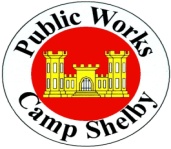 Department of Public Works 			Work Order RequestDate:                                                          Time: Requested by (Authorized on DA Form 1687):Unit/Dept:	Phone Number:                                             Cell:                                           Project:                                                Project Mgr:          CHARGEABLE ACCOUNT/S        2705 - Museum		       3700 - Timber Fund		       4500 – Credit Union	       4800 - 177TH AR Bde		       5100 - All Ranks Club	       5300 - AAFES	       5330 - YCP			       5500 - Barber Shop		       5700 - MWR        8800 MOB - IMA		       8900 - 158th TSB		       9910 - State Emergency     	9162 – CTA Equip		       BASOPS			       Other __________________ MIPR      					IMA LINE #    MIPR     					Control Number:                                                                    Location /Building Number Where Work Is Needed: Work Requested (Specific: Repair/Replace/Construct/Upgrade/Provide Services):  Name: __ _____________        Name: _ ____________________________________             (Print)                                                                                (Signature)REQUESTOR – DO NOT WRITE BELOW THIS LINECost Estimate Required before beginning work                        New Construction:   DPW  APPROVAL           Labor:         ________  people  x _____ hours                    Justification:    Attached   /   Needed      Service:     $_____________      			   Approved /  Not Approved: ________________      Material:   $_____________      			         Est. Total: $_____________                                     RM-E/P:  Recommend / NOT Recommend: _________________________   Input WO:           Hold:        Priority (1-6):____________     Notes: __________________________________________________________